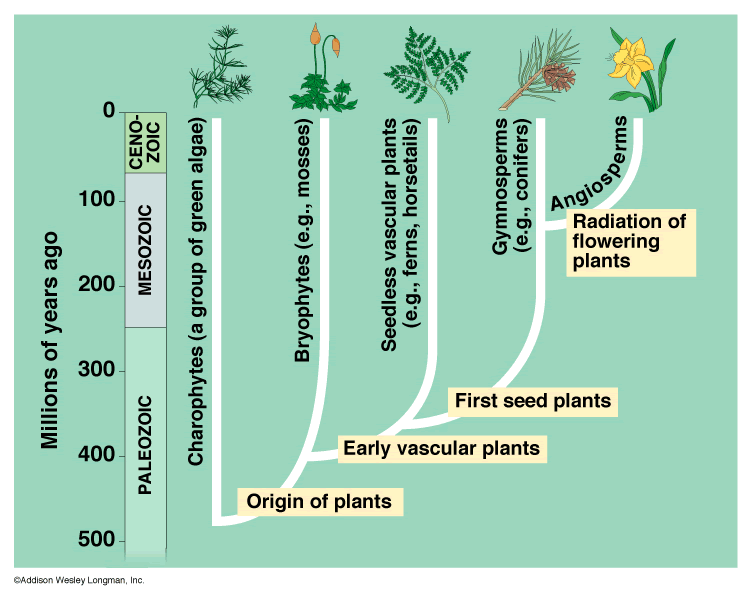 Each plants Big Addition to Life on Land Charophytes:Bryophytes:Pterophytes: Gymnosperms: Angiosperms: Summary: What does this tell us about the evolution of plants?Label and color: 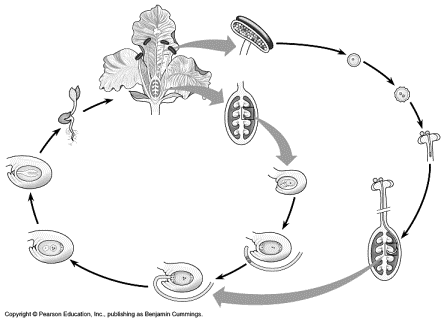 Explain alternation of generation: 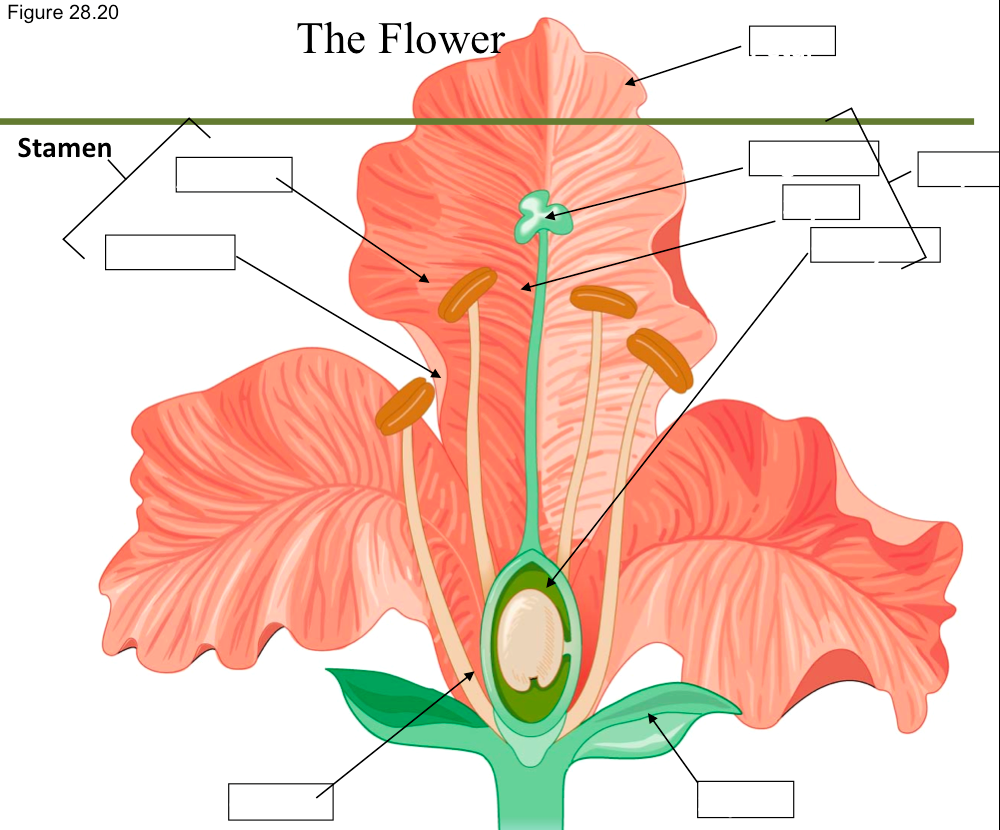 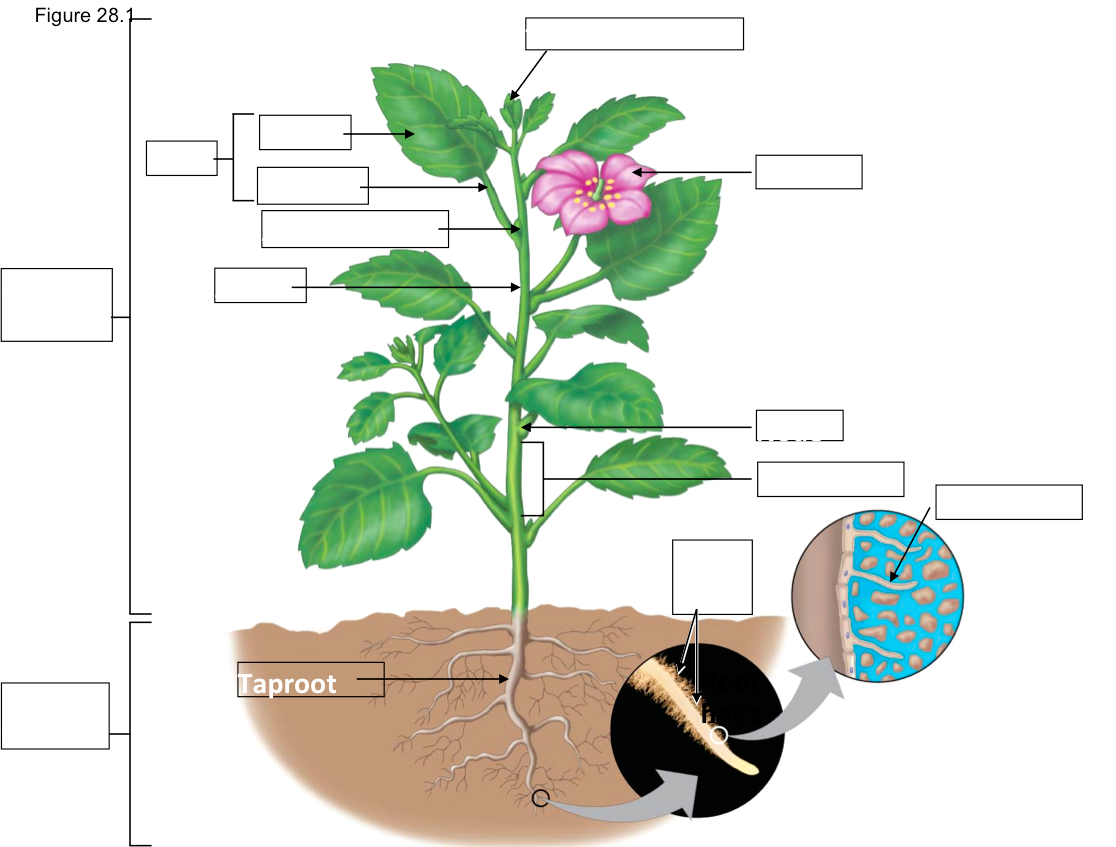 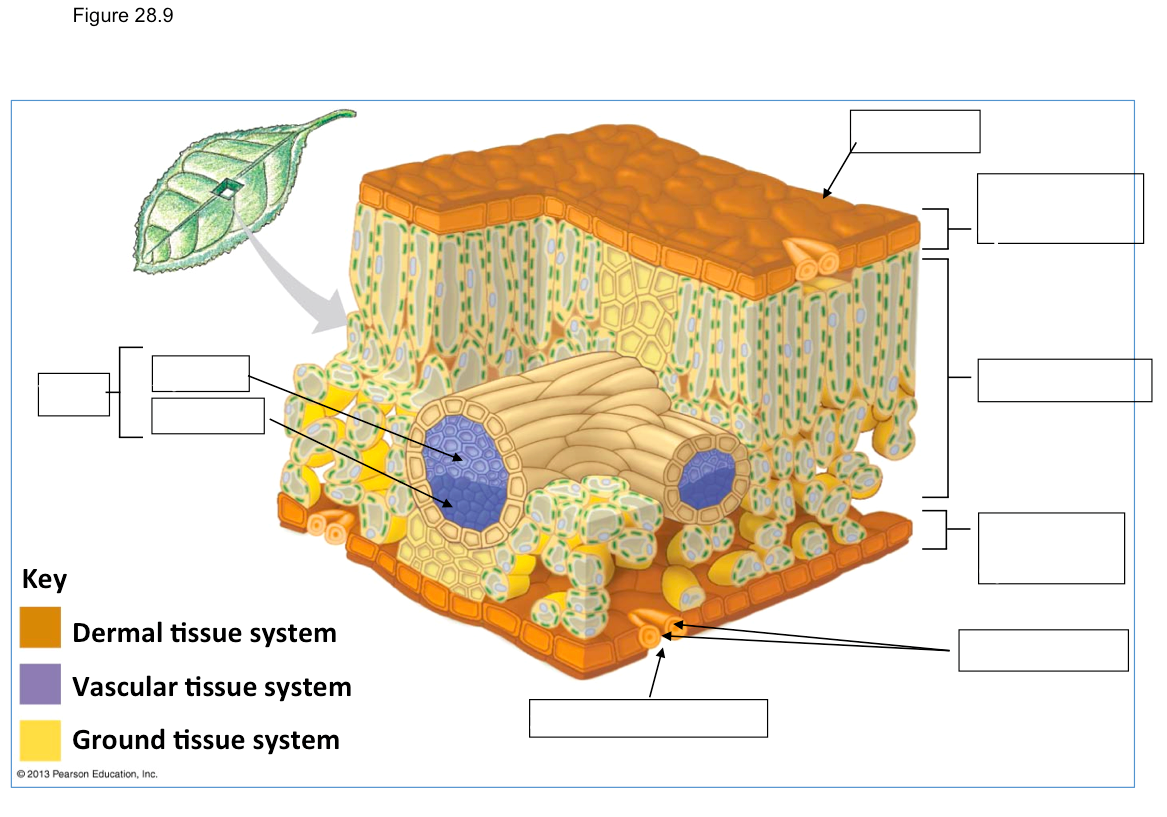 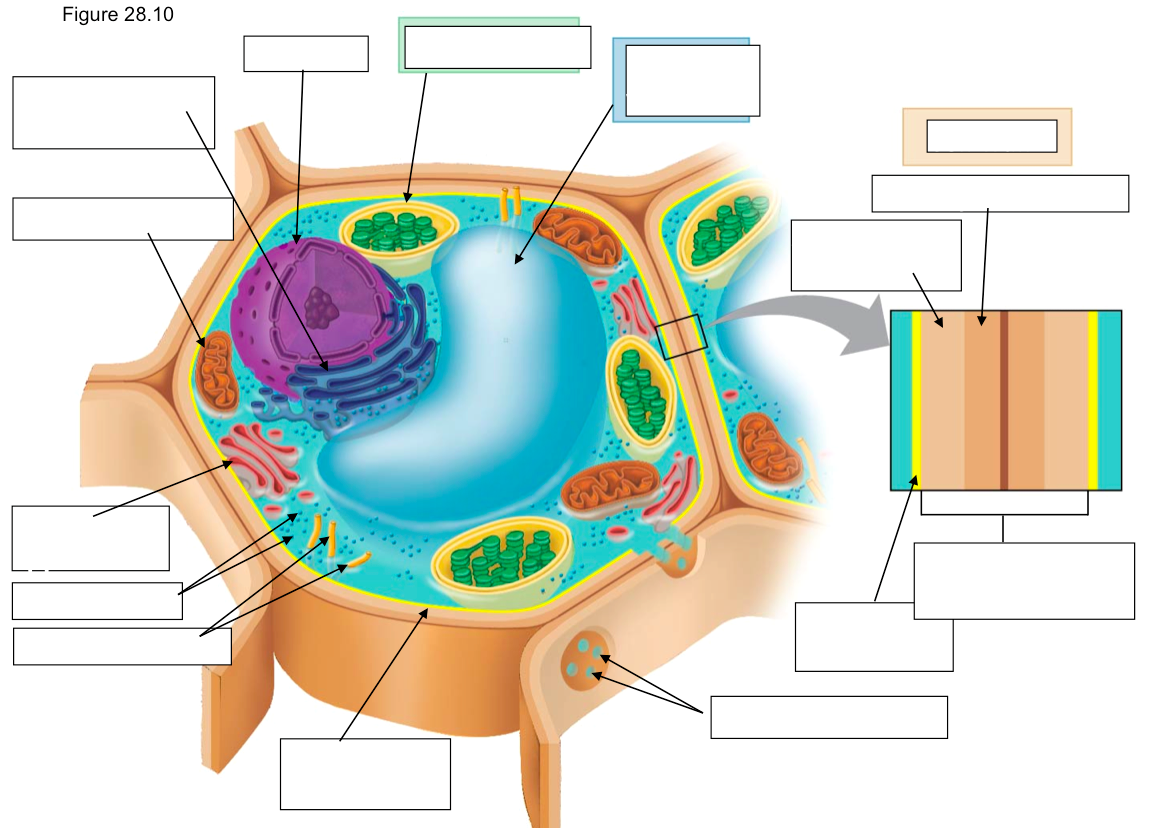 